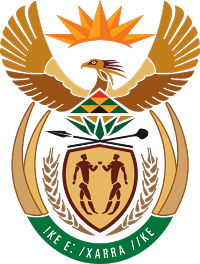 MINISTRY FOR COOPERATIVE GOVERNANCE AND TRADITIONAL AFFAIRSREPUBLIC OF SOUTH AFRICANATIONAL ASSEMBLYQUESTIONS FOR WRITTEN REPLYQUESTION NUMBER ID PQ 2019/209DATE OF PUBLICATION: 15 FEFRUARY 2019209. Mr. D J Stubbe (DA) to ask the Minister of Cooperative Governance and Traditional Affairs:Whether the Phokwane Local Municipality in the Northern Cape laid any criminal charges against (a) the municipal manager and/or (b) any other municipal (i) official or (ii) councillor for transgressions after the conclusion of the investigation around March 2015 in terms of section 106 of the Local Government: Municipal Systems Act, Act 32 of 2000, as amended; if not, why not; if so, (aa) where were charges laid, (bb) against whom and (cc) what was the nature of the charges in each case?NW219EReply:The response below was provided by the Phokwane Local Municipality in the Northern Cape.No, the Municipal Council of Phokwane Local Municipality has not laid any charge due to the Council resolution it took on the 31st January 2019 (Resolution No: 6/2019) to seek legal opinion on the matter.(i) & (ii) No Not applicable Not applicable Not applicableEnds…